WOMEN OF THE UNITED CHURCH: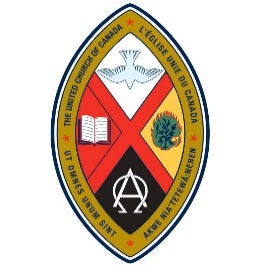 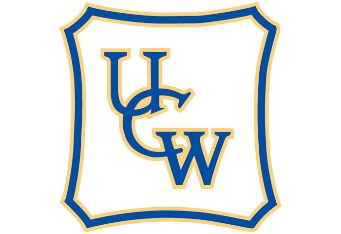 CHINOOK WINDS AND NORTHERN SPIRITCONFERENCE AND AGM“For the Beauty of the Earth:   Caring for Creation”May 9, 4:00 p.m. to May 11, 1:00 p.m., 2024{Registration starting at 2:30 p.m.}Providence Renewal Centre3005 – 119 St., EdmontonAll Women of the Church are WelcomePlease complete the Registration Form and mail with payment to the Registrar by April 5, 2024.  Commuters please register by April 30, 2024.  Make cheques payable to Women of the United Church (WUC) with Gathering/AGM in the Memo line.Registrar: Margery Wright, 38 Danforth Cres., St. Albert, AB T8N 4W8Email:  margery.j.wright@gmail.com  Phone :  780 419 3224Financial Assistance is available.  See the reverse side for information on the Christensen/Dryburgh FundREGISTRATION FORM  Staying at Providence, single room, shared bathroom, all meals and program $250.  Staying at Providence, room with ensuite bathroom, single, all meals and program, $290  Staying at Providence, room with ensuite bathroom, double, all meals and program, $155 each	Roommate’s name___________________________________________________________________  Commuter Package – not staying at Providence, includes all meals except breakfast $130Name ____________________________________________________________________________________Address __________________________________________________________________________________Telephone ____________________________________   Email ______________________________________Allergies/Dietary Concerns ___________________________________________________________________Other requests ______________________________________________________________________________________________________________________________________________________________________Role or former role in UCW or WUC (if any)_____________________________________________________